Publicado en España el 28/09/2020 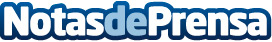 DESINTORRE: ¿Cómo luchar contra la aparición de las plagas?En el hogar, donde se siente protegido y seguro. Existe también los casos de plagas como ratas, ratones, pulgas, chinches o cucarachas. Estos animales clasificados como plagas tienden a llegar por sí mismos a los hogares y causar dañosDatos de contacto:DESINTORRE - SERVICIO DE DESINFECCION HOMOLOGADOComunicado de prensa de control de plagas673 98 59 44Nota de prensa publicada en: https://www.notasdeprensa.es/desintorre-como-luchar-contra-la-aparicion-de Categorias: Nacional Madrid Cataluña Valencia La Rioja Jardín/Terraza http://www.notasdeprensa.es